ПОСТАНОВЛЕНИЕот 26 августа 2020 года.	№ 562Руководствуясь ст. 78 Бюджетного кодекса Российской Федерации, с целью создания условий для предоставления транспортных услуг населению и организации транспортного обслуживания населения автомобильным транспортом в границах муниципального района «Княжпогостский» в условиях ухудшения экономической ситуации в связи с распространением новой коронавирусной инфекции постановляЮ:1. Утвердить Порядок предоставления в 2020 году субсидии на частичное возмещение субъектам предпринимательской деятельности, осуществляющим регулярные перевозки пассажиров и багажа автомобильным транспортом по муниципальным маршрутам муниципального района «Княжпогостский», расходов по уплате лизинговых, арендных и кредитных платежей за движимое имущество в условиях ухудшения экономической ситуации в связи с распространением новой коронавирусной инфекции, согласно приложению к настоящему постановлению.2. Настоящее постановление вступает в силу после его официального опубликования.3. Контроль за исполнением настоящего постановления возложить на первого заместителя руководителя администрации муниципального района «Княжпогостский»  А.Л. Кулика.Глава МР «Княжпогостский» - руководитель администрации				               А.Л. НемчиновПриложение к Постановлениюадминистрации муниципального района «Княжпогостский»от 25.08.2020г. № 562 Порядок предоставления в 2020 году субсидии на частичное возмещение субъектам предпринимательской деятельности, осуществляющим регулярные перевозки пассажиров и багажа автомобильным транспортом по муниципальным маршрутам муниципального района «Княжпогостский», расходов по уплате лизинговых, арендных и кредитных платежей за движимое имущество в условиях ухудшения экономической ситуации   в связи с распространением новой коронавирусной инфекции1. Общие положения1.1. Настоящий Порядок определяет условия и механизм предоставления субсидии на частичное возмещение субъектам предпринимательской деятельности, осуществляющим регулярные перевозки пассажиров и багажа автомобильным транспортом по муниципальным маршрутам муниципального района «Княжпогостский», расходов по уплате ежемесячных лизинговых, арендных и кредитных платежей за движимое имущество в условиях ухудшения экономической ситуации в связи с распространением новой коронавирусной инфекции за счет средств бюджета муниципального района «Княжпогостский», в том числе субсидий из республиканского бюджета Республики Коми (далее – субсидия, расходы по уплате соответствующих платежей соответственно), за апрель и май 2020 года.1.2. Субсидия предоставляется на безвозмездной и безвозвратной основе в целях частичного возмещения расходов по уплате лизинговых, арендных и кредитных платежей за движимое имущество в условиях ухудшения экономической ситуации   в связи с распространением новой коронавирусной инфекции, в рамках реализации муниципальной программы «Развитие дорожной и транспортной системы в Княжпогостском районе».Использование субсидии на иные цели не допускается.1.3. Главным распорядителем бюджетных средств, предусмотренных на предоставление субсидии в бюджете муниципального района «Княжпогостский» на 2020 год в рамках настоящего Порядка, является администрация муниципального района «Княжпогостский»  (далее – Главный распорядитель).1.4. Субсидия предоставляется в пределах бюджетных ассигнований и лимитов бюджетных обязательств, утвержденных в бюджете муниципального района «Княжпогостский» на 2020 год на данные цели, в том числе за счет средств республиканского бюджета Республики Коми.1.5. Понятия, используемые в настоящем Порядке:«субъекты предпринимательской деятельности» – юридические лица (за исключением государственных (муниципальных) учреждений), индивидуальные предприниматели и физические лица – производители товаров, работ и услуг;«движимое имущество» – транспортные средства, используемые на муниципальных регулярных перевозках.«муниципальные маршруты регулярных перевозок» -маршрут регулярных перевозок в границах поселения, городского округа, либо двух и более поселений одного муниципального района. 1.6. Критериями отбора субъектов предпринимательской деятельности, имеющих право на получение субсидии в рамках данного Порядка, являются: – наличие заключенных муниципальных контрактов на выполнение работ, связанных с осуществлением в 2020 году перевозок пассажиров и багажа по муниципальным маршрутам регулярных перевозок, в том числе в период с 01 апреля 2020 года по 31 мая 2020 года, – наличие движимого имущества, указанного в пункте 1.5. настоящего Порядка, за которое осуществлены фактические расходы по уплате соответствующих платежей за апрель и май 2020 года по договорам лизинга, аренды и кредитным договорам на приобретение движимого имущества, предусматривающих обязательство выплаты ежемесячных платежей по ним. 2. Условия и порядок предоставления субсидии2.1. Субсидия предоставляется при соблюдении следующих условий:1) наличие соглашения о предоставлении субсидии, заключенного с получателем субсидии;2) согласие получателя субсидии на осуществление главным распорядителем и органами государственного (муниципального) финансового контроля проверок соблюдения им условий, целей и порядка предоставления субсидии;3) ведение получателем субсидии обособленного аналитического учета операций, связанных с получением субсидии;4) получатели субсидии не должны являться иностранными юридическими лицами, в том числе местом регистрации которых является государство или территория, включенные в утверждаемый Министерством финансов Российской Федерации перечень государств и территорий, предоставляющих льготный налоговый режим налогообложения и (или) не предусматривающих раскрытия и предоставления информации при проведении финансовых операций (офшорные зоны) в отношении таких юридических лиц, а также российскими юридическими лицами, в уставном (складочном) капитале которых доля участия офшорных компаний в совокупности превышает 50 процентов;5) получатели субсидии не должны получать средства из бюджета муниципального района «Княжпогостский» в соответствии с иными нормативными правовыми актами, муниципальными правовыми актами на цели, указанные в пункте 1.2 настоящего Порядка;6) соблюдения получателем субсидии требований настоящего Порядка.2.2. Претендент на получение бюджетных средств (далее – Претендент) представляет Главному распорядителю письменное заявление о предоставлении субсидии в произвольной форме с указанием своего адреса и приложением:1) расчета размера потребности Претендента в субсидии, рассчитанного следующим образом: Рi=L+А+К ,	 					                                              (1)где: Pi - размер потребности i-го Претендента, руб.L – сумма произведенных ежемесячных платежей за движимое имущество за апрель 2020 года и май 2020 года по договору(-ам) лизинга (за вычетом налога на добавленную стоимость), руб.;А – сумма произведенных ежемесячных платежей за движимое имущество за апрель 2020 года и май 2020 года по договору(-ам) аренды (за вычетом налога на добавленную стоимость), руб.;К – сумма произведенных ежемесячных платежей за движимое имущество за апрель и май 2020 года по кредитному (-ым) договору(-ам) на его приобретение (за вычетом налога на добавленную стоимость), руб.2) согласия Претендента на осуществление главным распорядителем и органами государственного (муниципального) финансового контроля проверок соблюдения им условий, целей и порядка предоставления субсидии;3) письменного уведомления (в произвольной форме) о порядке ведения Претендентом обособленного аналитического учета операций, связанных с получением субсидии, подписанного руководителем Претендента, с приложением копии приказа по учетной политике (при наличии);4) письма в произвольной форме, подтверждающего соответствие Претендента требованиям подпунктов 4, 5 пункта 2.1 настоящего Порядка на дату предоставления заявления о предоставлении субсидии, подписанного руководителем Претендента;5) копии (-й) договора(-ов) лизинга, аренды и кредитного(-ых) договора(-ов) на приобретение движимого имущества, предусматривающих обязательство ежемесячной оплаты по ним;6) документов, подтверждающих фактические расходы по уплате соответствующих платежей за апрель 2020 года и май 2020 года (копии платежных поручений с отметкой банка или расходный кассовый ордер, акт(ы) сверки взаимных расчетов по договору(-ам) лизинга, аренды и кредитному(-ым) договору(-ам) на приобретение движимого имущества);7) перечень движимого имущества, являющегося объектом договора(-ов), указанного(-ых) в подпункте 5 настоящего пункта, с указанием государственных номеров и приложением копий действующих, на момент предоставления письменного заявления, диагностических карт на каждое из перечисленных в перечне транспортных средств;8) письма в произвольной форме, подписанного руководителем Претендента, об  использовании объектов договора (-ов), указанного(-ых) в подпункте 5 настоящего пункта для осуществления регулярных перевозок на муниципальных маршрутах муниципального района «Княжпогостский». Заявление о предоставлении субсидии с приложенными документами должно быть прошито, пронумеровано и подписано руководителем Претендента.Заявление о предоставлении субсидии с приложенными документами представляется Главному распорядителю в 2-х экземплярах, которое подлежит регистрации в день его поступления, один экземпляр заявления возвращается Претенденту.Претендент несет персональную ответственность за предоставленные Главному распорядителю документы, и гарантирует достоверность сведений, представленных с заявлением.2.3. В течение 10 рабочих дней со дня регистрации документов главный распорядитель рассматривает представленный пакет документов (в том числе путем направления официального запроса в соответствующие органы и (или) сверки с открытыми данными, представленными на официальных сайтах данных органов), проверяет Претендента на соответствие требованиям настоящего Порядка и по результатам рассмотрения в этот же срок направляет Претенденту на подписание соглашение о предоставлении субсидии или возвращает документы Претенденту с указанием причин возврата в письменном виде по адресу, указанному в представленных документах. Причины возврата документов Претенденту:1) предоставление документов, указанных в пункте 2.2 настоящего Порядка, не в полном объеме;2) установление недостоверности представленной Претендентом информации;3) несоответствие представленных Претендентом документов требованиям, определенным в пункте 2.2 настоящего Порядка;4) несоответствие Претендента требованиям, установленным настоящим Порядком;5) представление Претендентом документов с нарушением срока, установленного пунктом 2.2 настоящего Порядка.Претендент при устранении выявленных недостатков вправе повторно представить Главному распорядителю пакет документов в сроки, установленные в пункте 2.2. настоящего Порядка.2.4. Соглашение (дополнительное соглашение к соглашению) о предоставлении субсидии заключается в пределах бюджетных ассигнований, предусмотренных в бюджете муниципального района «Княжпогостский» на текущий финансовый год, и лимитов бюджетных обязательств, утвержденных в установленном порядке на предоставление субсидии на данные цели, в соответствии с типовыми формами, установленными администрацией муниципального района «Княжпогостский» для соответствующего вида субсидии.Предельный размер субсидии в рамках соглашения не может превышать утвержденных лимитов бюджетных обязательств на текущий финансовый год на данные цели и рассчитывается на основании предоставленных Претендентами документов по формулам:  В случае если общий объем потребности Претендентов превышает утвержденные лимиты бюджетных обязательств (Р> S):Si=  Pi  /  PxS,	(2)В случае, если общий объем потребности Претендентов не превышает утвержденные лимиты бюджетных обязательств (Р≤ S):Si=  Pi	(3)где:Si- размер субсидии, представляемой в рамках настоящего порядка i-му Претенденту, руб.;S - утвержденные лимиты бюджетных обязательств на текущий финансовый год на данные цели, руб.;Р- общий объем потребности Претендентов в рамках настоящего Порядка, руб.;Претендент в срок не позднее 5 календарных дней со дня получения соглашения (дополнительного соглашения) о предоставлении субсидии предоставляет подписанный экземпляр в адрес Главного распорядителя. 2.5. В случае увеличения (уменьшения) размера потребности в субсидии Получатель субсидии представляет Главному распорядителю письменное заявление об увеличении (уменьшении) субсидии в произвольной форме с приложением:- уточненного расчета размера потребности в субсидии, рассчитанного в соответствии с пунктом 2.2 настоящего Порядка. При этом документы, предоставленные в соответствии с подпунктами 2, 3, 4, 5, 7, 8, 9 пункта 2.2 настоящего Порядка, повторно не представляются (в случае, если ранее представленные сведения не изменились).Рассмотрение документов и заключение дополнительного соглашения к Соглашению осуществляется в порядке, установленном пунктами 2.3, 2.4 настоящего Порядка.2.6. Получатель субсидии не позднее 5 рабочих дней после заключения соглашения о предоставлении субсидии, представляет Главному распорядителю для получения субсидии следующие документы:1) платежные поручения, подтверждающие   осуществление расходов по уплате соответствующих платежей за апрель и май 2020 года по договорам лизинга, аренды и кредитным договорам на приобретение движимого имущества, предусматривающих обязательство выплаты ежемесячных платежей по ним;2) расчет размера субсидии по форме, предусмотренной соглашением о предоставлении субсидии;3) письмо в произвольной форме, подтверждающее соответствие получателя субсидии требованиям подпункта 5 пункта 2.1 настоящего Порядка на дату предоставления документов.2.7. Главный распорядитель в течение 10 рабочих дней со дня получения документов, перечисленных в пункте 2.6 настоящего Порядка, проверяет представленные документы (в том числе путем направления официального запроса в соответствующие органы и (или) сверки с открытыми данными, представленными на официальных сайтах данных органов), принимает решение о предоставлении субсидии и формирует заявку на кассовый расход в Управление Федерального казначейства по Республике Коми (далее – УФК по РК) или возвращает документы получателю субсидии с указанием оснований для отказа в предоставлении субсидии.Основаниями для отказа в предоставлении субсидии являются:1) предоставление получателем субсидии документов, указанных в пункте 2.6 настоящего Порядка, не в полном объеме;2) установление недостоверности представленной получателем субсидии информации;3) обнаружение в представленных получателем субсидии документах арифметических ошибок;4) документы получателя субсидии составлены по формам, не соответствующим формам, предусмотренным соглашением о предоставлении субсидии; 5) к возмещению получателем субсидии предъявлены затраты сверх суммы заключенного соглашения о предоставлении субсидии.Получатель субсидии при устранении выявленных недостатков вправе повторно предоставить Главному распорядителю пакет документов, указанных в пункте 2.6 настоящего Порядка.Рассмотрение повторно предоставленных документов осуществляется в порядке, установленном пунктами 2.7 настоящего Порядка.2.8. Оплата денежных обязательств осуществляется в пределах лимитов бюджетных обязательств.2.9. Предельный срок перечисления субсидии - не позднее 30  рабочих дней со дня подписания соглашения о предоставлении субсидии.2.10. Финансирование расходов осуществляется путем перечисления средств Главным распорядителем на расчетные или корреспондентские счета, открытые получателями субсидии в учреждениях Центрального банка Российской Федерации или кредитных организациях, в соответствии с заключенными соглашениями о предоставлении субсидии.2.11. Ответственность за соблюдение сроков оплаты денежных обязательств, установленную законодательством Российской Федерации, несет Главный распорядитель.2.12. Результатом предоставления субсидии является обеспечение выплат субъектами предпринимательской деятельности, осуществляющим регулярные перевозки пассажиров и багажа автомобильным транспортом по муниципальным маршрутам регулярных перевозок на территории муниципального района «Княжпогостский» по договорам лизинговых, арендных и кредитных платежей за движимое имущество,  в период введения ограничительных мер по транспортному обслуживанию населения автомобильным транспортом в границах муниципального района «Княжпогостский» в целях недопущения распространения новой коронавирусной инфекции (COVID-19) за апрель 2020 года и май 2020 года.Показателем, характеризующим достижение результата предоставления субсидии, отсутствие задолженности у субъектов предпринимательской деятельности, осуществляющим регулярные перевозки пассажиров и багажа автомобильным транспортом по муниципальным маршрутам регулярных перевозок на территории муниципального района «Княжпогостский» по договорам лизинговых, арендных и кредитных платежей за движимое имущество,  в период введения ограничительных мер по транспортному обслуживанию населения автомобильным транспортом в границах муниципального района «Княжпогостский» в целях недопущения распространения новой коронавирусной инфекции (COVID-19) за апрель 2020 года и май 2020 года (далее  - показатель результативности).Значение показателя результативности устанавливается в соглашении о предоставлении субсидии.Оценка достижения значения показателя результативности осуществляется главным распорядителем на основании сравнения планового значения показателя результативности, установленного соглашением о предоставлении субсидии и фактически достигнутого его значения по итогам отчетного финансового года.3. Порядок предоставления и требования к отчетности3.1.Получатели субсидии предоставляют в адрес главного распорядителя: - в сроки, указанные в запросе главного распорядителя:1) акт сверки взаимных расчетов с главным распорядителем по состоянию  на дату, указанную в запросе главного распорядителя;2) документы и информацию, необходимую для осуществления контроля за соблюдением порядка, целей и условий предоставления субсидии;- в срок до 15 января 2021 года отчет о достижении значения показателя результативности по форме, установленной в соглашении о предоставлении субсидии. 3.2. Непредставление в установленные сроки документов, указанных в пункте 3.1 настоящего Порядка, является основанием применения мер ответственности, установленных в разделе 4 настоящего Порядка.4. Осуществление контроля за соблюдением условий, целей и порядка предоставления субсидии и ответственность за их нарушение4.1. Соблюдение условий, целей, порядка предоставления субсидии подлежит обязательной проверке главным распорядителем и органами государственного (муниципального) финансового контроля.4.2.  Непредставление в установленные сроки документов, указанных в пункте 3.1 настоящего Порядка, является основанием для приостановления перечисления средств до полного устранения нарушений.4.3. Получатель субсидии обязан устранить выявленные главным распорядителем и органами государственного (муниципального) финансового контроля нарушения порядка, целей и условий предоставления субсидии.4.4. Получатель субсидии обязан вернуть в бюджет муниципального района «Княжпогостский» полученные в форме субсидии бюджетные средства в случаях установления необоснованности суммы  субсидии, выявленной по результатам проверки предоставляемых документов, а также в результате проведения иных контрольных мероприятий, - в объеме, необоснованного предъявления к возмещению из бюджета муниципального района «Княжпогостский».4.5. В случае, если получателем субсидии по состоянию на 31 декабря 2020 года допущено нарушение обязательства по достижению значения показателя результативности, установленного соглашением о предоставлении субсидии, и в срок до даты предоставления отчетности о достижении значения показателя результативности, установленной соглашением, в году, следующем за годом предоставления субсидии, указанное нарушение не устранено, объем средств, подлежащий возврату в бюджет муниципального района «Княжпогостский» рассчитывается по формуле:Sвозврата = Sсубсидии × (1 - T / R) × 0,1,				                          (4)где:Sсубсидии - размер субсидии, предоставленной получателю субсидии в отчетном финансовом году;T - фактически достигнутое значение показателя результативности на отчетную дату;R - плановое значение показателя результативности, установленное соглашением.4.6. В случае если нарушения (основания для возврата) установлены в ходе государственного (муниципального) финансового контроля, возврат бюджетных средств осуществляется на основании представления (предписания), направленного в адрес получателя субсидии.В остальных случаях возврат бюджетных средств осуществляется на основании претензии главного распорядителя с указанием выявленных нарушений (оснований для возврата), направленной в адрес получателя субсидии.4.7. Возврат бюджетных средств осуществляется получателем субсидии в срок, установленный в документах, указанных в пунктах 4.6 настоящего Порядка. При неисполнении получателем субсидии обязанности по возврату бюджетных средств в установленный срок, взыскание осуществляется в судебном порядке в соответствии с действующим законодательством.ПОЯСНИТЕЛЬНАЯ ЗАПИСКАк проекту постановления администрации муниципального района «Княжпогостский»  «Об утверждении порядка предоставления в 2020 году субсидии на частичное возмещение субъектам предпринимательской деятельности, осуществляющим регулярные перевозки пассажиров и багажа автомобильным транспортом по муниципальным маршрутам муниципального района «Княжпогостский», расходов по уплате лизинговых, арендных и кредитных платежей за движимое имущество в условиях ухудшения экономической ситуации в связи с распространением новой коронавирусной инфекции»Настоящий проект постановления администрации муниципального района «Княжпогостский» определяет условия и механизм предоставления в 2020 году субсидий на частичное возмещение субъектам предпринимательской деятельности, осуществляющим регулярные перевозки пассажиров и багажа автомобильным транспортом по муниципальным маршрутам муниципального района «Княжпогостский», расходов по уплате лизинговых, арендных и кредитных платежей за движимое имущество в условиях ухудшения экономической ситуации в связи с распространением новой коронавирусной инфекции. Проект постановления разработан с учетом требований к нормативным правовым актам, муниципальным правовым актам, регулирующим предоставление субсидий юридическим лицам (за исключением субсидий государственным (муниципальным) учреждениям), индивидуальным предпринимателям, а также физическим лицам - производителям товаров, работ, услуг, утвержденных постановлением Правительства РФ от 06.09.2016 № 887.Проект подготовлен на основании постановления Правительства Республики Коми от 10.06.2020 № 293 «О внесении изменений в постановление Правительства Республики Коми от 31 октября 2019 г. № 523 «О Государственной программе Республики Коми «Развитие транспортной системы»».Первый заместитель руководителя администрации МР «Княжпогостский»                                          А.Л. Кулик	ЛИСТ СОГЛАСОВАНИЯ проекта постановления администрации муниципального района «Княжпогостский» «Об утверждении порядка предоставления в 2020 году субсидии на частичное возмещение субъектам предпринимательской деятельности, осуществляющим регулярные перевозки пассажиров и багажа автомобильным транспортом по муниципальным маршрутам муниципального района «Княжпогостский», расходов по уплате лизинговых, арендных и кредитных платежей за движимое имущество в условиях ухудшения экономической ситуации в связи с распространением новой коронавирусной инфекции»	Проект внесен 	отделом экономики, предпринимательства и потребительского рынка администрации МР «Княжпогостский»«КНЯЖПОГОСТ» МУНИЦИПАЛЬНОЙ РАЙОНСА АДМИНИСТРАЦИЯ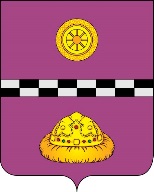 АДМИНИСТРАЦИЯ МУНИЦИПАЛЬНОГО РАЙОНА«КНЯЖПОГОСТСКИЙ»Об утверждении порядка предоставления в 2020 году субсидии на частичное возмещение субъектам предпринимательской деятельности, осуществляющим регулярные перевозки пассажиров и багажа автомобильным транспортом по муниципальным маршрутам муниципального района «Княжпогостский», расходов по уплате лизинговых, арендных и кредитных платежей за движимое имущество в условиях ухудшения экономической ситуации в связи с распространением новой коронавирусной инфекции Фамилия, инициалы имени и отчества лица, согласовавшего проектРезультат согласования, датаА.Л. КуликН.А. ХлюпинаИ.Г. КаравановаА.Э. ПудовЕ.М. ШепеленкоЯ.Е. Квашнина